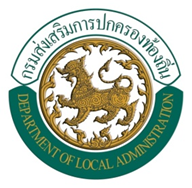 แบบตอบรับการเข้าร่วมการประชุมกลุ่มย่อย (Focus Group) โครงการจัดทำแผนปฏิบัติการดิจิทัล กรมส่งเสริมการปกครองท้องถิ่น ประจำปีงบประมาณ พ.ศ. 2561-2564ณ ห้องภาณุรังษี เอ-บี (ชั้น 1) โรงแรมรอยัลริเวอร์ กรุงเทพมหานครวันที่ 20-21 มิถุนายน พ.ศ. 2560 --------------------------------------------------------กรุณาพิมพ์หรือเขียนด้วยลายมือบรรจงลงในแบบฟอร์มด้านล่างนี้กรุณาส่งแบบตอบรับกลับภายในวันที่ 5 มิถุนายน ๒๕60โดยส่งแบบตอบรับได้ที่ นางสาวณัฐวรรณ ปันติสวัสดิ์  โทร 089 811 4012 โทรสาร 02 263 0688อีเมล์ nutthawan.btr@gmail.comหน่วยงาน□ ส่วนกลาง    : สำนัก/กอง/ศูนย์ ...............................................................................................□ ส่วนภูมิภาค : สำนักงานส่งเสริมการปกครองท้องถิ่นจังหวัด....................................................□ ส่วนกลาง    : สำนัก/กอง/ศูนย์ ...............................................................................................□ ส่วนภูมิภาค : สำนักงานส่งเสริมการปกครองท้องถิ่นจังหวัด....................................................□ ส่วนกลาง    : สำนัก/กอง/ศูนย์ ...............................................................................................□ ส่วนภูมิภาค : สำนักงานส่งเสริมการปกครองท้องถิ่นจังหวัด....................................................□ ส่วนกลาง    : สำนัก/กอง/ศูนย์ ...............................................................................................□ ส่วนภูมิภาค : สำนักงานส่งเสริมการปกครองท้องถิ่นจังหวัด....................................................ผู้เข้าร่วมประชุมคำนำหน้าชื่อ□ นาย    □ นาง    □ นางสาว   □ อื่นๆ (โปรดระบุ....................................)□ นาย    □ นาง    □ นางสาว   □ อื่นๆ (โปรดระบุ....................................)□ นาย    □ นาง    □ นางสาว   □ อื่นๆ (โปรดระบุ....................................)ผู้เข้าร่วมประชุมชื่อสกุลผู้เข้าร่วมประชุมตำแหน่งระดับผู้เข้าร่วมประชุมe-mailโทรศัพท์มือถืออาหาร□ ปกติ            □ มังสวิรัติ	        □ อาหารอิสลาม           □ เจ□ ปกติ            □ มังสวิรัติ	        □ อาหารอิสลาม           □ เจ□ ปกติ            □ มังสวิรัติ	        □ อาหารอิสลาม           □ เจ□ ปกติ            □ มังสวิรัติ	        □ อาหารอิสลาม           □ เจที่พัก (คืนวันที่ 20 มิถุนายน 2560)□ ไม่ประสงค์เข้าพัก□ ประสงค์เข้าพัก (พักคู่กับ ........................................................................................................) หมายเหตุ : 1. โครงการรับผิดชอบค่าใช้จ่ายเฉพาะการพักคู่              2. หากไม่ระบุคู่พักทางผู้จัดจะจัดคู่พักให้ตามความเหมาะสม□ ไม่ประสงค์เข้าพัก□ ประสงค์เข้าพัก (พักคู่กับ ........................................................................................................) หมายเหตุ : 1. โครงการรับผิดชอบค่าใช้จ่ายเฉพาะการพักคู่              2. หากไม่ระบุคู่พักทางผู้จัดจะจัดคู่พักให้ตามความเหมาะสม□ ไม่ประสงค์เข้าพัก□ ประสงค์เข้าพัก (พักคู่กับ ........................................................................................................) หมายเหตุ : 1. โครงการรับผิดชอบค่าใช้จ่ายเฉพาะการพักคู่              2. หากไม่ระบุคู่พักทางผู้จัดจะจัดคู่พักให้ตามความเหมาะสม□ ไม่ประสงค์เข้าพัก□ ประสงค์เข้าพัก (พักคู่กับ ........................................................................................................) หมายเหตุ : 1. โครงการรับผิดชอบค่าใช้จ่ายเฉพาะการพักคู่              2. หากไม่ระบุคู่พักทางผู้จัดจะจัดคู่พักให้ตามความเหมาะสม